technical question formCONTACT INFORMATION:TOOL (Please select which tool(s) the technical question is relevant to):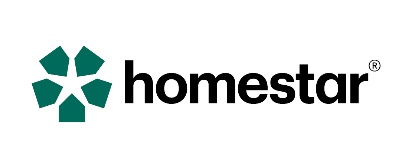 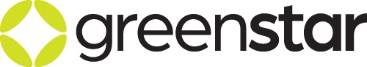 PROJECT INFORMATION:TECHNICAL QUESTION:DESCRIPTION OF QUESTION OR PROPOSED ALTERNATIVE COMPLIANCE:DOCUMENTATION:Your submission must contain all of the evidence required for the NZGBC to understand the question, or situation and what is being proposed. Please append relevant documentation to this form. outcome of the TECHNICAL QUESTIONTechnical Question Reference Number:The Technical Question described above has been considered and the outcome is as follows:reviewNZGBC TO COMPLETE:PROPOSED WORDING OF RESPONSENZGBC will prepare a draft response and insert it here, or it may be as worded by the project team/ GSAP.Reviewers are asked to support (or otherwise) the above statement taking into consideration the considerations below:Precedent rulings and/or NZGBC commentary:GBCA stance (if known):ASSESSOR/ AUDITOR TO COMPLETE:DISCUSSIONPlease describe here any potential loopholes, additional requirements and general commentary.REVISED WORDING OF RESPONSEIf you recommend a revision to the wording of the response to the project team, please propose here:approvalNZGBC TO COMPLETE:Commentary:QUESTION SUBMITTED BY:OF:CONTACT:ON:COMMUNITIES DESIGN & AS-BUILTSTANDALONEINTERIORSTERRACEDPERFORMANCEAPARTMENTSLEGACY: v3/ 2009 Base BuildingLEGACY: Office InteriorsThis question is not related to a specific projectThis question is not related to a specific projectThis question is in relation to a specific, registered* project:This question is in relation to a specific, registered* project:PROJECT NAME:PROJECT NUMBER:The question relates to a specific credit or credits within Green Star/ HomestarYesThe question relates to a specific credit or credits within Green Star/ HomestarNoSelect which of the following most accurately describes the type of question:Select which of the following most accurately describes the type of question:Select which of the following most accurately describes the type of question:Select which of the following most accurately describes the type of question:Select which of the following most accurately describes the type of question:Select which of the following most accurately describes the type of question:Alternative Compliance: I would like to propose an alternative, yet equivalent means of compliance for one of the credits within Green Star/ Homestar.Alternative Compliance: I would like to propose an alternative, yet equivalent means of compliance for one of the credits within Green Star/ Homestar.Alternative Compliance: I would like to propose an alternative, yet equivalent means of compliance for one of the credits within Green Star/ Homestar.Alternative Compliance: I would like to propose an alternative, yet equivalent means of compliance for one of the credits within Green Star/ Homestar.Alternative Compliance: I would like to propose an alternative, yet equivalent means of compliance for one of the credits within Green Star/ Homestar.Scope of Assessment/ Area Definition: I have a question or proposal relating to how criteria is applied to different areas within my project/ precinct, or how shared services can be addressed.Scope of Assessment/ Area Definition: I have a question or proposal relating to how criteria is applied to different areas within my project/ precinct, or how shared services can be addressed.Scope of Assessment/ Area Definition: I have a question or proposal relating to how criteria is applied to different areas within my project/ precinct, or how shared services can be addressed.Scope of Assessment/ Area Definition: I have a question or proposal relating to how criteria is applied to different areas within my project/ precinct, or how shared services can be addressed.Scope of Assessment/ Area Definition: I have a question or proposal relating to how criteria is applied to different areas within my project/ precinct, or how shared services can be addressed.Technical Guidance: I have a question relating to the compliance requirements or guidance that is not explicitly explained in the Submission Guidelines/ Technical Manual.Technical Guidance: I have a question relating to the compliance requirements or guidance that is not explicitly explained in the Submission Guidelines/ Technical Manual.Technical Guidance: I have a question relating to the compliance requirements or guidance that is not explicitly explained in the Submission Guidelines/ Technical Manual.Technical Guidance: I have a question relating to the compliance requirements or guidance that is not explicitly explained in the Submission Guidelines/ Technical Manual.Technical Guidance: I have a question relating to the compliance requirements or guidance that is not explicitly explained in the Submission Guidelines/ Technical Manual.Calculators: I require assistance with the calculators and/or calculator guides.Calculators: I require assistance with the calculators and/or calculator guides.Calculators: I require assistance with the calculators and/or calculator guides.Calculators: I require assistance with the calculators and/or calculator guides.Calculators: I require assistance with the calculators and/or calculator guides.Documentation: I have a question relating to what documentation to submit, and/or whether alternative documentation is acceptable etcDocumentation: I have a question relating to what documentation to submit, and/or whether alternative documentation is acceptable etcDocumentation: I have a question relating to what documentation to submit, and/or whether alternative documentation is acceptable etcDocumentation: I have a question relating to what documentation to submit, and/or whether alternative documentation is acceptable etcDocumentation: I have a question relating to what documentation to submit, and/or whether alternative documentation is acceptable etcProducts/ Materials: I have a question related to product inclusions/ exclusions, how to quantify volumes, recognised eco-labels, credit compliance requirements or similarProducts/ Materials: I have a question related to product inclusions/ exclusions, how to quantify volumes, recognised eco-labels, credit compliance requirements or similarProducts/ Materials: I have a question related to product inclusions/ exclusions, how to quantify volumes, recognised eco-labels, credit compliance requirements or similarProducts/ Materials: I have a question related to product inclusions/ exclusions, how to quantify volumes, recognised eco-labels, credit compliance requirements or similarCertification Process: Guidance on submission and assessment timelines, assessment process, fees, clarification of assessment comments etcCertification Process: Guidance on submission and assessment timelines, assessment process, fees, clarification of assessment comments etcCertification Process: Guidance on submission and assessment timelines, assessment process, fees, clarification of assessment comments etcCertification Process: Guidance on submission and assessment timelines, assessment process, fees, clarification of assessment comments etcCertification Process: Guidance on submission and assessment timelines, assessment process, fees, clarification of assessment comments etcOtherOtherOtherOtherSupporting Documentation 
(Name / title / description of document)Reference
(Page no. or section)SENT FOR REVIEW ON:DUE DATE:REVIEWER:NZGBC Tech Coord:PROJECT SPECIFIC (CIR)GENERIC (TC)Relevant section of Technical Manual(s)Relevant section of Technical Manual(s)TOOLcredit/ page numbercredit/ page numberTOOLcredit/ page numbercredit/ page numberRECOMMENDED OUTCOME:RECOMMENDED OUTCOME:RECOMMENDED OUTCOME:SupportSupportSupport ConditionallySupport ConditionallyDo Not SupportDo Not SupportASSESSMENT:ASSESSMENT:YESNOI have the professional expertise to make a recommendation on this subjectI have the professional expertise to make a recommendation on this subjectThis document and associated supporting documentation provides all the information I need to make a recommendationThis document and associated supporting documentation provides all the information I need to make a recommendationDoes this recommendation conflict with any other credits/ clarifications/ precedent rulings?Does this recommendation conflict with any other credits/ clarifications/ precedent rulings?Does the recommendation pose potential loopholes for misuse?Does the recommendation pose potential loopholes for misuse?The response is free of grammatical errors The response does not conflict with any other technical guidance or rulingsThe response is supported by the Director of Market TransformationSigned:       Date: